Муниципальное дошкольное бюджетное образовательное учреждение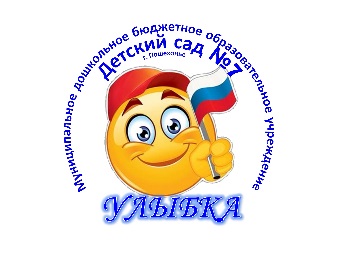 Детский сад №7 «Улыбка»Аналитическая справка по результатам мониторинга качества дошкольного образования в МДБОУ ДС №7 «Улыбка» 2020-2021Внутренняя система оценки качества образования в районе реализуются на основании Положения в МДБОУ ДС №7 «Улыбка» внутренней системы оценки качества образования и в соответствии с программой внутренней системы оценки качества образования в МДБОУ ДС №7 «Улыбка»Целью внутренней системы оценки качества образования является установление соответствия условий и качества дошкольного образования в ДОУ требованиям федерального государственного образовательного стандарта дошкольного образования.Для достижения поставленной цели решаются следующие задачи:получение объективной информации о функционировании и развитии образования в ДОУ, тенденциях его изменения и причинах, влияющих на динамику качества образования;организационное и методическое обеспечение сбора, обработки, хранения информации о состоянии и динамике показателей качества образования;предоставление всем участникам образовательного процесса и общественности достоверной информации о качестве образования;принятие обоснованных и своевременных управленческих решений по совершенствованию образования и повышение уровня информированности потребителей образовательных услуг при принятии таких решений;прогнозирование развития образовательной системы ДОУ;максимальное устранение эффекта неполноты и неточности информации о качестве образования, как на этапе планирования образовательных результатов, так и на этапе оценки эффективности образовательного процесса по достижению соответствующего качества образования.ВСОКО осуществляется последующим направлениям, которые соответствуют требованиям ФГОС ДО, а также федеральным требованиям к содержанию отчета о самообследовании. Оценке подлежат:Оценка соответствия структуры и содержания ООП ДО нормативным правовым документам. Оценка качества условий реализации ООП образовательной организации.Взаимодействие взрослых и детей.Оценка качества развивающей предметно-пространственной среды.Оценка кадровых условий реализации основной образовательной программы дошкольного образования.Оценка материально-технических условий реализации основной образовательной программы дошкольного образования.Оценка финансовых условий реализации основной образовательной программы дошкольного образования.Оценка качества образовательной деятельности.Удовлетворённость родителей качеством образовательных услуг.Результаты ВПР: Оценка соответствия структуры и содержания ООП ДО нормативным правовым документам. Основная образовательная программа соответствует требованиям ФГОС и основным нормативно-правовым документам. Тематический принцип построения ОП позволяет  легко вест вариативную часть, органично вводить региональные и культурные компоненты, учитывать специфику ДОО. Оценка психолого-педагогических условий.В учреждении заключены договоры с учреждениями образования и культуры. Но ввиду эпидемиологической обстановки посещения учреждений были невозможны. Рекомендации: Разработать план мероприятий по сотрудничеству с учреждениями образования и культуры, выстроить систематическую образовательно-просветительскую работу с детьми и родителями ДОО.Взаимодействие взрослых и детей.Общение и взаимодействие взрослых с детьми имеет партнерский характер. Рекомендации: Уделить пристальное внимание проявлению детской инициативы и самостоятельности.Оценка качества развивающей предметно-пространственной среды.РППС соответствует ФГОС ДО и ООП ДО. Осуществляется творческий подход  к организации РППС. Рекомендации: Уделить пристальное внимание обеспечению полифункциональности РППС в группах, разнообразить РППС, с целью обеспечения свободного проявления детской инициативы и самостоятельности.Оценка кадровых условий реализации основной образовательной программы дошкольного образования.Оценка кадровых условий соответствует предъявленным критериям в большей степени.Рекомендации: Продолжать развивать педагогические кадры в соответствии с Проф. Стандартом.Оценка материально-технических условий реализации основной образовательной программы дошкольного образования.Материально-технические условия соответствуют нормам, но имеются некоторые предписания.Рекомендации:Обеспечить автоматической пожарной сигнализацией помещения кухни, склада, овощехранилища.Обеспечить видеонаблюдением всю территорию здания ДОО (установить 5 камеру на территории ДОО)Редактировать официальный сайт в соответствии с нормативными требованиями.Обеспечить образовательный процесс ДОО ИКТ оборудованием.Оценка качества образовательной деятельности.Показатели мониторинга свидетельствуют о стабильности в усвоении программы ДОО детьми по всем направлениям. Рекомендации: Педагогам проводить мониторинги с детьми с ОВЗ инструментарию адаптированной программы.Продолжить работу на улучшение посещаемости детей (укрепление здоровья).Разработать дистанционную образовательную среду, с целью непрерывного образования детей в ДОО.Удовлетворённость родителей качеством образовательных услуг.	В целом по результатам анкетирования можно сделать вывод об удовлетворенности родителями (законными представителями) качеством предоставляемых образовательных услуг. В ДОО созданы все условия обучения, сформировано доверие детей и их родителей к воспитателям, к уровню образования и воспитанию детей.Рекомендации: Постоянное обновление материально-технической базы: обеспечение современными техническими средствами обучения, наглядными пособиями и приборами; ремонт дороги на участке ДОО.Оптимизация работы с родителями и законными представителями обучающихся, вовлечение их в образовательный процесс.Применение личностно- ориентированного подхода к обучающимся.Создание условий обучения и воспитания обучающихся с ОВЗ и инвалидов.Принято: на педагогическом совете №___ от «__» _______________ 20__ г. Утверждаю: заведующий МДБОУ ДС №7 «Улыбка»        Карасева И.В. _____________________мпУтвержден: приказом ____________________
от __ ___________ 20__ г. № ___